新 书 推 荐中文书名：《肠道的秘密历史》 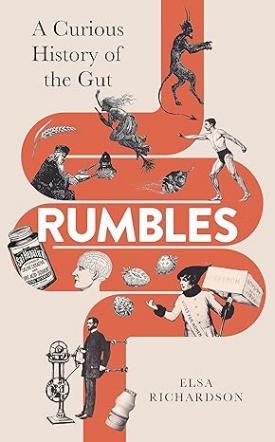 英文书名：Rumbles: A Curious History of the Gut作    者：Elsa Richardson  出 版 社：Profile/Wellcome Collection代理公司：ANA/Zoey页    数：256页出版时间：2024年5月 代理地区：中国大陆、台湾审读资料：电子稿类    型：大众社科内容简介：人体最令人着迷的器官——肠道的秘密历史。我们真的受胃支配吗？几个世纪以来，人类一直在探索胃与思维运作之间的联系。然而，肠道对认知、心理健康和情绪可能产生的影响仍然是能引发激烈争论的话题。本书揭示了当前关于肠道健康的见解，这些见解很大程度上受到生物医学的影响，并推动了健康产业的蓬勃发展。作者艾尔莎提醒我们，肠道的奥秘促使“产生了一些当今最活跃的研究领域”，因此，我们应该转向科学之外更大的话题，以充分了解肠道对社会和文化的过去、现在以及未来的影响。 这部翔实生动的国际文化史研究了几个世纪以来我们对肠胃系统想象、理论化和探究的方式，探讨了肠道如何成为人类自我意识的核心。艾尔莎既巧妙地讨论了饮食、食欲和情绪这些与肠道有强相关性的元素，也从更为复杂的历史、心理学和生物学角度进行了思考，这本书将改变你对肠胃这一人体最神秘器官之一的看法。销售亮点近年来，研究者对肠道研究的兴趣激增：如微生物层面的新近科学研究，和发展专注于改善肠道健康的健康产业。近期，关于肠道的书籍层出不穷——《我包罗万象——我们体内的微生物以及一种更宏大的生命观》（I Contain Multitudes: The Microbes Within Us and a Grander View of Life，2016 年）、《第二大脑》（The Mind-Gut Connection，2018 年）和《肠道那些事儿：提高肠道及其微生物健康的指南》（The Gut Stuff : An Empowering Guide to the Gut and its Microbes，2021年）等书出版，但是内容并不涉及这一器官的全面历史。艾尔莎是BBC新一代思想家（New Generation Thinker），也是一位才华横溢的年轻作家，拥有媒体知名度和公众参与力。本书可与杰克·哈特内尔（Jack Hartnell）的《中世纪的身体》（Medieval Bodies，销量超过2万册），林赛·菲茨哈里斯（Lindsey Fitzharris）《治愈的屠宰》（The Butchering Art，销量超过1.7万册），和比尔·布莱森（Bill Bryson）的《人体简史》（The Body: A Guide for Occupants，销量超过25万册）媲美。作者简介：艾尔莎·理查森（Elsa Richardson）是斯特拉斯克莱德大学（University of Strathclyde）的学者，在健康与医疗社会史中心（CSHHH）担任健康与福利史的校长学者。除了讲授医学史和她自己的研究之外，她还为威康收藏馆（Wellcome Collection）等公共机构策划艺术和科学活动。2018/19年度，她被评为BBC广播3台/AHRC新一代思想家之一。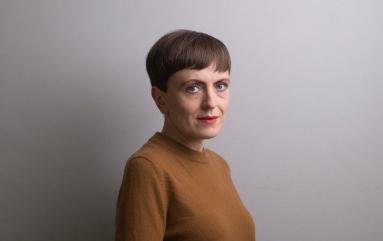 媒体评价：“我很喜欢《肠道的秘密历史》，这是一部引人入胜、博学又有趣的书，讲述了肠道与大脑之间的联系，现代医生对此有很多说法，数百年来它也一直吸引着医生。——蒂芙尼·瓦特·史密斯（Tiffany Watt Smith），《情绪之书》（THE BOOK OF HUMAN EMOTIONS）一书的作者“这是一次惊心动魄、令人惊讶的探索器官科学和文化的旅程，这个器官拒绝被驯化。”——保罗·克拉多克（Paul Craddock），《备件》（SPARE PARTS）一书的作者“《肠道的秘密历史》不仅仅是一部极其有趣的关于肠道的历史，以及它在文学、生物医学、隐喻和政治上的位置。理查森整理了大量的资源，提供了令人瞠目（有时是撕心裂肺）的见解，说明我们对肠道的前沿理解并不像我们想要相信的那样新鲜。《肠道的秘密历史》会让你相信，倾听我们直觉的‘隆隆声’就是让自己沉浸在持久的历史遗产中，无论好坏。”——让·沃森（Jean Walton）教授，《肠胃的异见》（DISSIDENT GUT）一书的作者感谢您的阅读！请将反馈信息发至：版权负责人Email：Rights@nurnberg.com.cn安德鲁·纳伯格联合国际有限公司北京代表处北京市海淀区中关村大街甲59号中国人民大学文化大厦1705室, 邮编：100872电话：010-82504106, 传真：010-82504200公司网址：http://www.nurnberg.com.cn书目下载：http://www.nurnberg.com.cn/booklist_zh/list.aspx书讯浏览：http://www.nurnberg.com.cn/book/book.aspx视频推荐：http://www.nurnberg.com.cn/video/video.aspx豆瓣小站：http://site.douban.com/110577/新浪微博：安德鲁纳伯格公司的微博_微博 (weibo.com)微信订阅号：ANABJ2002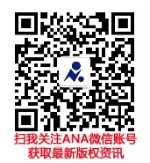 